проектАДМИНИСТРАЦИЯГОРОДСКОГО ПОСЕЛЕНИЯ ГОРОД КАЛАЧКАЛАЧЕЕВСКОГО МУНИЦИПАЛЬНОГО РАЙОНАВОРОНЕЖСКОЙ ОБЛАСТИП О С Т А Н О В Л Е Н И Е______________________г. КалачОб утверждении схем границ прилегающих территорий, расположенных в городском поселении город Калач, ул. 1 МаяВ соответствии с Федеральным законом от 06.10.2003 № 131-ФЗ «Об общих принципах организации местного самоуправления в Российской Федерации», Уставом городского поселения город Калач Калачеевского муниципального района Воронежской области, Правилами землепользования и застройки городского поселения город Калач Калачеевского муниципального района Воронежской области, утвержденными приказом департамента архитектуры и градостроительства Воронежской области от 10.11.2021 № 45-01-04/1222, администрация городского поселения город Калач Калачеевского муниципального района Воронежской областип о с т а н о в л я е т:Утвердить схемы границ прилегающих территорий, расположенных в городском поселении город Калач улица 1 Мая, согласно приложениям 1, 2 к настоящему постановлению.2. Разместить настоящее постановление на официальном сайте администрации городского поселения город Калач Калачеевского муниципального района Воронежской области.3. Контроль за исполнением настоящего постановления оставляю за собой.Приложение 1Схема границ прилегающей территории городского поселения город Калач Калачеевского муниципального района Воронежской области(ул. 1 Мая)Схема границ прилегающих территорий  (текстовая часть)Приложение 2Схема границ прилегающей территории городского поселения город Калач Калачеевского муниципального района Воронежской области(ул. 1 Мая)(графическая часть)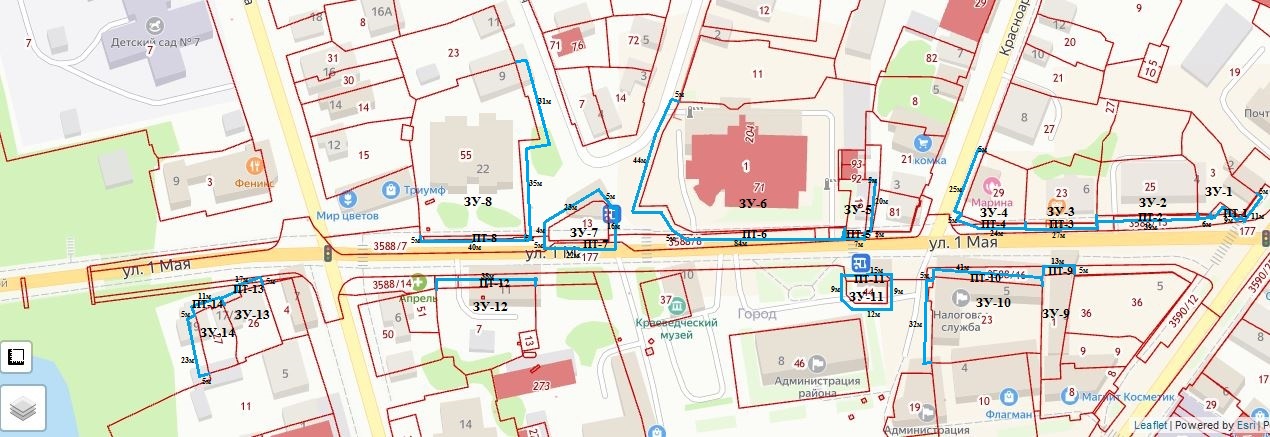 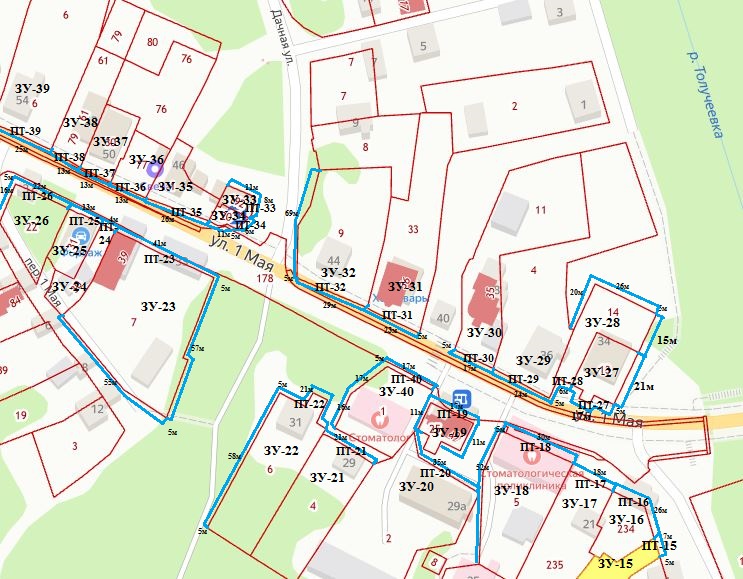 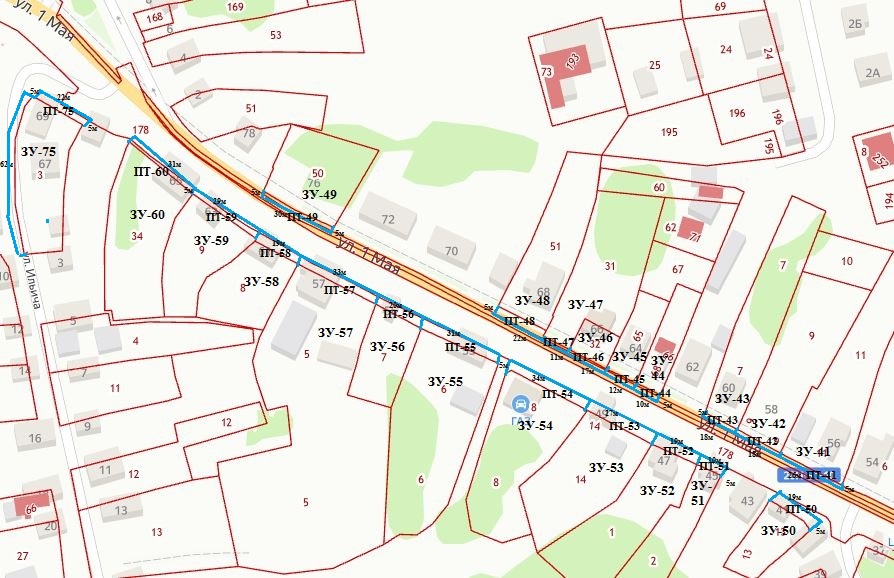 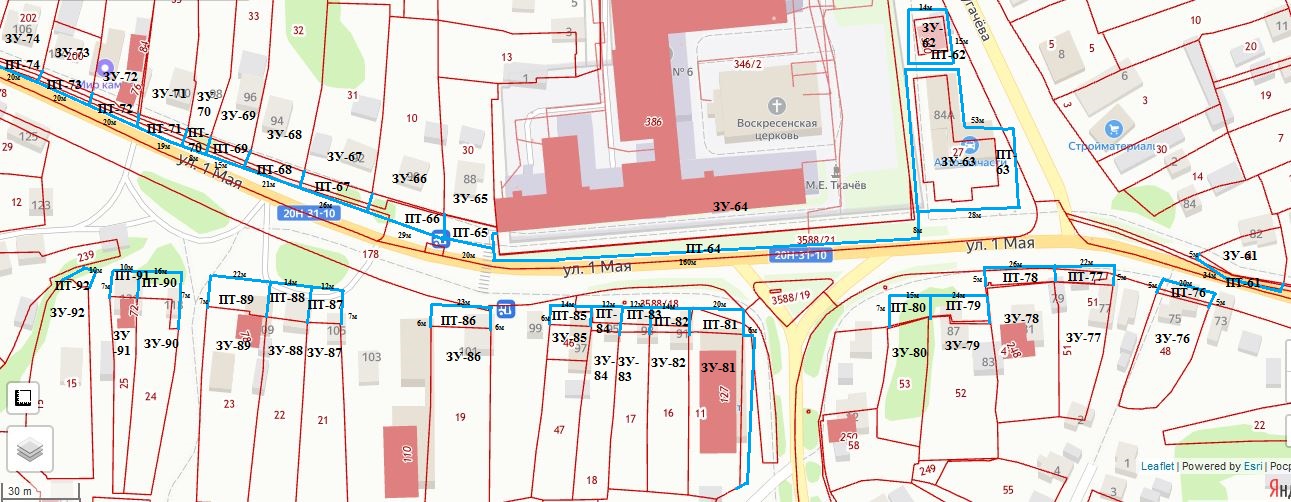 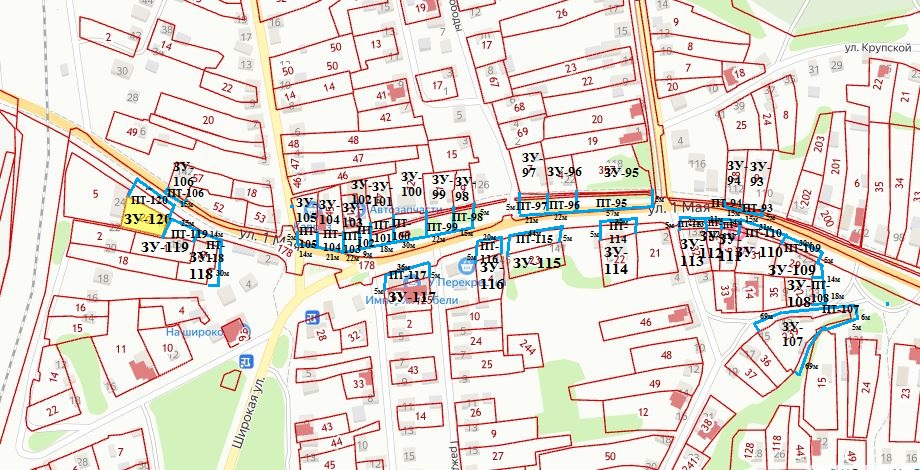 Глава администрации городского поселения город КалачД.Н. ДудецкийУсловный номер прилегающей территорииИдентификационное обозначение объекта, в отношении которого устанавливается прилегающая территорияАдрес здания, строения, сооружения, земельного участкаКадастровый номер Площадь прилегающей территории, кв.м.ПТ-01ЗУ-1Воронежская область, Калачеевский район, г. Калач, ул. 1 Мая, 2  36:10:0100121:3130ПТ-02ЗУ-2Воронежская область, Калачеевский район, г. Калач, ул. 1 Мая, 436:10:0100121:25195ПТ-03ЗУ-3Воронежская область, Калачеевский район, г. Калач, ул. 1 Мая, 636:10:0100121:23135ПТ-04ЗУ-4Воронежская область, Калачеевский район, г. Калач, ул. 1 Мая, 836:10:0100121:29245ПТ-05ЗУ-5Воронежская область, Калачеевский район, г. Калач, ул. 1 Мая, 1036:10:0100120:19135ПТ-06ЗУ-6Воронежская область, Калачеевский район, г. Калач, ул. 1 Мая, 1236:10:0100120:1640ПТ-07ЗУ-7Воронежская область, Калачеевский район, г. Калач, ул. 1 Мая, 12а36:10:0100111:13325ПТ-08ЗУ-8Воронежская область, Калачеевский район, г. Калач, ул. 1 Мая, 2236:10:0100111:55530ПТ-09ЗУ-9Воронежская область, Калачеевский район, г. Калач, ул. 1 Мая, 336:10:0100225:165ПТ-10ЗУ-10Воронежская область, Калачеевский район, г. Калач, ул. 1 Мая, 536:10:0100225:23365ПТ-11ЗУ-11Воронежская область, Калачеевский район, г. Калач, ул. 1 Мая, 5а36:10:0100225:44215ПТ-12ЗУ-12Воронежская область, Калачеевский район, г. Калач, ул. 1 Мая, 1136:10:0100225:7165ПТ-13ЗУ-13Воронежская область, Калачеевский район, г. Калач, ул. 1 Мая, 17/136:10:0100226:2685ПТ-14ЗУ-14Воронежская область, Калачеевский район, г. Калач, ул. 1 Мая, 17/236:10:0100226:27170ПТ-15ЗУ-15Воронежская область, Калачеевский район, г. Калач, ул. 1 Мая, 21б36:10:0100228:23635ПТ-16ЗУ-16Воронежская область, Калачеевский район, г. Калач, ул. 1 Мая, 2136:10:0100228:234130ПТ-17ЗУ-17Воронежская область, Калачеевский район, г. Калач, ул. 1 Мая, 21а36:10:0100228:23590ПТ-18ЗУ-18Воронежская область, Калачеевский район, г. Калач, ул. 1 Мая, 2336:10:0100228:5410ПТ-19ЗУ-19Воронежская область, Калачеевский район, г. Калач, ул. 1 Мая, 23а36:10:0100228:225195ПТ-20ЗУ-20Воронежская область, Калачеевский район, г. Калач, ул. 1 Мая, 29а36:10:0100228:2175ПТ-21ЗУ-21Воронежская область, Калачеевский район, г. Калач, ул. 1 Мая, 2936:10:0100228:4105ПТ-22ЗУ-22Воронежская область, Калачеевский район, г. Калач, ул. 1 Мая, 3136:10:0100228:6395ПТ-23ЗУ-23Воронежская область, Калачеевский район, г. Калач, ул. 1 Мая, 3336:10:0100228:7765ПТ-24ЗУ-24Воронежская область, Калачеевский район, г. Калач, ул. 1 Мая, 35а36:10:0100228:3020ПТ-25ЗУ-25Воронежская область, Калачеевский район, г. Калач, ул. 1 Мая, 3536:10:0100228:3165ПТ-26ЗУ-26Воронежская область, Калачеевский район, г. Калач, ул. 1 Мая, 3736:10:0100228:22190ПТ-27ЗУ-27Воронежская область, Калачеевский район, г. Калач, ул. 1 Мая, 3436:10:0100105:13190ПТ-28ЗУ-28Воронежская область, Калачеевский район, г. Калач, ул. 1 Мая36:10:0100105:14335ПТ-29ЗУ-29Воронежская область, Калачеевский район, г. Калач, ул. 1 Мая, 3636:10:0100105:4120ПТ-30ЗУ-30Воронежская область, Калачеевский район, г. Калач, ул. 1 Мая, 3836:10:0100105:1185ПТ-31ЗУ-31Воронежская область, Калачеевский район, г. Калач, ул. 1 Мая, 4236:10:0100105:33115ПТ-32ЗУ-32Воронежская область, Калачеевский район, г. Калач, ул. 1 Мая, 4436:10:0100105:9490ПТ-33ЗУ-33Воронежская область, Калачеевский район, г. Калач, ул. 1 Мая, 46б36:10:0100104:19295ПТ-34ЗУ-34Воронежская область, Калачеевский район, г. Калач, ул. 1 Мая, 46а36:10:0100104:2085ПТ-35ЗУ-35Воронежская область, Калачеевский район, г. Калач, ул. 1 Мая, 4636:10:0100104:1130ПТ-36ЗУ-36Воронежская область, Калачеевский район, г. Калач, ул. 1 Мая, 4836:10:0100104:7765ПТ-37ЗУ-37Воронежская область, Калачеевский район, г. Калач, ул. 1 Мая, 5036:10:0100104:3065ПТ-38ЗУ-38Воронежская область, Калачеевский район, г. Калач, ул. 1 Мая,5236:10:0100104:6165ПТ-39ЗУ-39Воронежская область, Калачеевский район, г. Калач, ул. 1 Мая, 5436:10:0100104:6125ПТ-40ЗУ-40Воронежская область, Калачеевский район, г. Калач, ул. 1 Мая, 2736:10:0100228:1250ПТ-41ЗУ-41Воронежская область, Калачеевский район, г. Калач, ул. 1 Мая, 5636:10:0100104:11130ПТ-42ЗУ-42Воронежская область, Калачеевский район, г. Калач, ул. 1 Мая, 5836:10:0100104:990ПТ-43ЗУ-43Воронежская область, Калачеевский район, г. Калач, ул. 1 Мая, 6036:10:0100104:790ПТ-44ЗУ-44Воронежская область, Калачеевский район, г. Калач, ул. 1 Мая, 64а36:10:0100104:6855ПТ-45ЗУ-45Воронежская область, Калачеевский район, г. Калач, ул. 1 Мая, 6436:10:0100104:6560ПТ-46ЗУ-46Воронежская область, Калачеевский район, г. Калач, ул. 1 Мая, 6636:10:0100104:3285ПТ-47ЗУ-47Воронежская область, Калачеевский район, г. Калач, ул. 1 Мая, 66а36:10:0100104:3155ПТ-48ЗУ-48Воронежская область, Калачеевский район, г. Калач, ул. 1 Мая, 6836:10:0100104:51110ПТ-49ЗУ-49Воронежская область, Калачеевский район, г. Калач, ул. 1 Мая, 7636:10:0100102:50150ПТ-50ЗУ-50Воронежская область, Калачеевский район, г. Калач, ул. 1 Мая, 4136:10:0100241:1395ПТ-51ЗУ-51Воронежская область, Калачеевский район, г. Калач, ул. 1 Мая, 4536:10:0100241:250ПТ-52ЗУ-52Воронежская область, Калачеевский район, г. Калач, ул. 1 Мая, 4736:10:0100241:195ПТ-53ЗУ-53Воронежская область, Калачеевский район, г. Калач, ул. 1 Мая, 4936:10:0100241:14135ПТ-54ЗУ-54Воронежская область, Калачеевский район, г. Калач, ул. 1 Мая, 5136:10:0100241:8170ПТ-55ЗУ-55Воронежская область, Калачеевский район, г. Калач, ул. 1 Мая, 5336:10:0100242:6155ПТ-56ЗУ-56Воронежская область, Калачеевский район, г. Калач, ул. 1 Мая, 5536:10:0100242:7100ПТ-57ЗУ-57Воронежская область, Калачеевский район, г. Калач, ул. 1 Мая, 57,5936:10:0100242:5165ПТ-58ЗУ-58Воронежская область, Калачеевский район, г. Калач, ул. 1 Мая, 6136:10:0100242:895ПТ-59ЗУ-59Воронежская область, Калачеевский район, г. Калач, ул. 1 Мая, 6336:10:0100242:9145ПТ-60ЗУ-60Воронежская область, Калачеевский район, г. Калач, ул. 1 Мая, 6536:10:0100242:34155ПТ-61ЗУ-61Воронежская область, Калачеевский район, г. Калач, ул. 1 Мая, 8236:10:0100076:4170ПТ-62ЗУ-62Воронежская область, Калачеевский район, г. Калач, ул. 1 Мая, 84б36:10:0100074:41145ПТ-63ЗУ-63Воронежская область, Калачеевский район, г. Калач, ул. 1 Мая, 84а36:10:0100074:27405ПТ-64ЗУ-64Воронежская область, Калачеевский район, г. Калач, ул. 1 Мая, 8636:10:0000000:3461280ПТ-65ЗУ-65Воронежская область, Калачеевский район, г. Калач, ул. 1 Мая, 8836:10:0100074:30100ПТ-66ЗУ-66Воронежская область, Калачеевский район, г. Калач, ул. 1 Мая, 9036:10:0100074:10145ПТ-67ЗУ-67Воронежская область, Калачеевский район, г. Калач, ул. 1 Мая, 9236:10:0100074:31130ПТ-68ЗУ-68Воронежская область, Калачеевский район, г. Калач, ул. 1 Мая, 9436:10:0100074:32105ПТ-69ЗУ-69Воронежская область, Калачеевский район, г. Калач, ул. 1 Мая, 9636:10:0100074:3375ПТ-70ЗУ-70Воронежская область, Калачеевский район, г. Калач, ул. 1 Мая, 9836:10:0100074:3440ПТ-71ЗУ-71Воронежская область, Калачеевский район, г. Калач, ул. 1 Мая, 10036:10:0100074:3595ПТ-72ЗУ-72Воронежская область, Калачеевский район, г. Калач, ул. 1 Мая, 10236:10:0100074:6100ПТ-73ЗУ-73Воронежская область, Калачеевский район, г. Калач, ул. 1 Мая, 10436:10:0100074:200100ПТ-74ЗУ-74Воронежская область, Калачеевский район, г. Калач, ул. 1 Мая,10636:10:0100074:202100ПТ-75ЗУ-75Воронежская область, Калачеевский район, г. Калач, ул. 1 Мая, 6936:10:0100242:3420ПТ-76ЗУ-76Воронежская область, Калачеевский район, г. Калач, ул. 1 Мая, 7536:10:0100243:48100ПТ-77ЗУ-77Воронежская область, Калачеевский район, г. Калач, ул. 1 Мая, 7936:10:0100243:51110ПТ-78ЗУ-78Воронежская область, Калачеевский район, г. Калач, ул. 1 Мая, 8136:10:0100243:4130ПТ-79ЗУ-79Воронежская область, Калачеевский район, г. Калач, ул. 1 Мая, 8336:10:0100243:52168ПТ-80ЗУ-80Воронежская область, Калачеевский район, г. Калач, ул. 1 Мая, 8536:10:0100243:53105ПТ-81ЗУ-81Воронежская область, Калачеевский район, г. Калач, ул. 1 Мая,8936:10:0100267:11120ПТ-82ЗУ-82Воронежская область, Калачеевский район, г. Калач, ул. 1 Мая,9136:10:0100267:1684ПТ-83ЗУ-83Воронежская область, Калачеевский район, г. Калач, ул. 1 Мая, 9336:10:0100267:1772ПТ-84ЗУ-84Воронежская область, Калачеевский район, г. Калач, ул. 1 Мая, 9536:10:0100267:1872ПТ-85ЗУ-85Воронежская область, Калачеевский район, г. Калач, ул. 1 Мая, 9736:10:0100267:4684ПТ-86ЗУ-86Воронежская область, Калачеевский район, г. Калач, ул. 1 Мая, 10136:10:0100267:19138ПТ-87ЗУ-87Воронежская область, Калачеевский район, г. Калач, ул. 1 Мая, 10736:10:0100267:2184ПТ-88ЗУ-88Воронежская область, Калачеевский район, г. Калач, ул. 1 Мая, 10936:10:0100267:2298ПТ-89ЗУ-89Воронежская область, Калачеевский район, г. Калач, ул. 1 Мая, 11136:10:0100267:23154ПТ-90ЗУ-90Воронежская область, Калачеевский район, г. Калач, ул. 1 Мая, 11336:10:0100267:24112ПТ-91ЗУ-91Воронежская область, Калачеевский район, г. Калач, ул. 1 Мая,115 36:10:0100267:2570ПТ-92ЗУ-92Воронежская область, Калачеевский район, г. Калач, ул. 1 Мая,11936:10:0100267:1570ПТ-93ЗУ-93Воронежская область, Калачеевский район, г. Калач, ул. 1 Мая,11036:10:0100074:975ПТ-94ЗУ-94Воронежская область, Калачеевский район, г. Калач, ул. 1 Мая,11236:10:0100074:3875ПТ-95ЗУ-95Воронежская область, Калачеевский район, г. Калач, ул. 1 Мая,118,12036:10:0100069:357285ПТ-96ЗУ-96Воронежская область, Калачеевский район, г. Калач, ул. 1 Мая,12236:10:0100069:4110ПТ-97ЗУ-97Воронежская область, Калачеевский район, г. Калач, ул. 1 Мая,12436:10:0100069:7105ПТ-98ЗУ-98Воронежская область, Калачеевский район, г. Калач, ул. 1 Мая,12836:10:0100067:975ПТ-99ЗУ-99Воронежская область, Калачеевский район, г. Калач, ул. 1 Мая,13036:10:0100067:11110ПТ-100ЗУ-100Воронежская область, Калачеевский район, г. Калач, ул. 1 Мая,13236:10:0100067:12150ПТ-101ЗУ-101Воронежская область, Калачеевский район, г. Калач, ул. 1 Мая,13436:10:0100067:4490ПТ-102ЗУ-102Воронежская область, Калачеевский район, г. Калач, ул. 1 Мая,13636:10:0100067:11345ПТ-103ЗУ-103Воронежская область, Калачеевский район, г. Калач, ул. 1 Мая,136а36:10:0100067:11460ПТ-104ЗУ-104Воронежская область, Калачеевский район, г. Калач, ул. 1 Мая,13836:10:0100067:45105ПТ-105ЗУ-105Воронежская область, Калачеевский район, г. Калач, ул. 1 Мая,14036:10:0100067:5470ПТ-106ЗУ-106Воронежская область, Калачеевский район, г. Калач, ул. 1 Мая,14236:10:0100065:5775ПТ-107ЗУ-107Воронежская область, Калачеевский район, г. Калач, ул. 1 Мая,12136:10:0100267:239720ПТ-108ЗУ-108Воронежская область, Калачеевский район, г. Калач, ул. 1 Мая,12336:10:0100267:1290ПТ-109ЗУ-109Воронежская область, Калачеевский район, г. Калач, ул. 1 Мая,12536:10:0100267:29220ПТ-110ЗУ-110Воронежская область, Калачеевский район, г. Калач, ул. 1 Мая,12736:10:0100267:31175ПТ-111ЗУ-111Воронежская область, Калачеевский район, г. Калач, ул. 1 Мая,12936:10:0100267:670ПТ-112ЗУ-112Воронежская область, Калачеевский район, г. Калач, ул. 1 Мая,13136:10:0100267:555ПТ-113ЗУ-113Воронежская область, Калачеевский район, г. Калач, ул. 1 Мая,13336:10:0100267:32105ПТ-114ЗУ-114Воронежская область, Калачеевский район, г. Калач, ул. 1 Мая,13736:10:0100268:22150ПТ-115ЗУ-115Воронежская область, Калачеевский район, г. Калач, ул. 1 Мая,14136:10:0100268:23220ПТ-116ЗУ-116Воронежская область, Калачеевский район, г. Калач, ул. 1 Мая,14336:10:0100268:4100ПТ-117ЗУ-117Воронежская область, Калачеевский район, г. Калач, ул. 1 Мая,14736:10:0100268:63180ПТ-118ЗУ-118Воронежская область, Калачеевский район, г. Калач, ул. 1 Мая,15336:10:0100270:19220ПТ-119ЗУ-119Воронежская область, Калачеевский район, г. Калач, ул. 1 Мая,15536:10:0100270:1125ПТ-120ЗУ-120Воронежская область, Калачеевский район, г. Калач, ул. 1 Мая,15736:10:0100270:20240